Science 9 – Mutation Research Assignment –Value 100  NAME: _________________________________ March 30, 2017     DUE April 5/17Changes in the genetic code are called mutations.  Mutations may be beneficial to the cell, but most are either neutral or damaging.I.  From the categories (1 to 5) listed below indicate a mutation that occurs in humans.   Physical mutationBirth mutationColor mutationEnvironmental mutation (chemicals, radiation, etc.)Evolutionary mutationII. Indicate the following information (in the order presented below) in your research for each of the six (6) mutations indicated above:  The name of the mutation (common and/or scientific name given) and a brief description.        (2 pts.)The effects of the mutation to humans (physically and/or emotionally).  (8 pts.)Interesting facts about the mutation (at least 3 up to 6 facts).  (6 pts.)Provide a graphic/picture and/or video (1 – 3 minutes in length) of the mutation in humans. **If none available (graphics) see teacher to discuss alternate idea. (4 pts.)Document to be completed in word document or Powerpoint or poster format (select only one).Cite all resources used (for all information and graphics used in final copy) in MLA format.  SEE THE BACK OF THIS SHEET FOR OUTLINE TO BE FOLLOWEDDUE WEDNESDAY, April 5/17NOTE – THIS MARK WILL APPEAR ON THIS REPORT CARD SO I MUST RECEIVE THE ASSIGNMENT NO LATER THAN WEDNESDAY TO SUBMIT THE MARK IN OUR SYSTEM ON FRIDAYTOTAL VALUE 100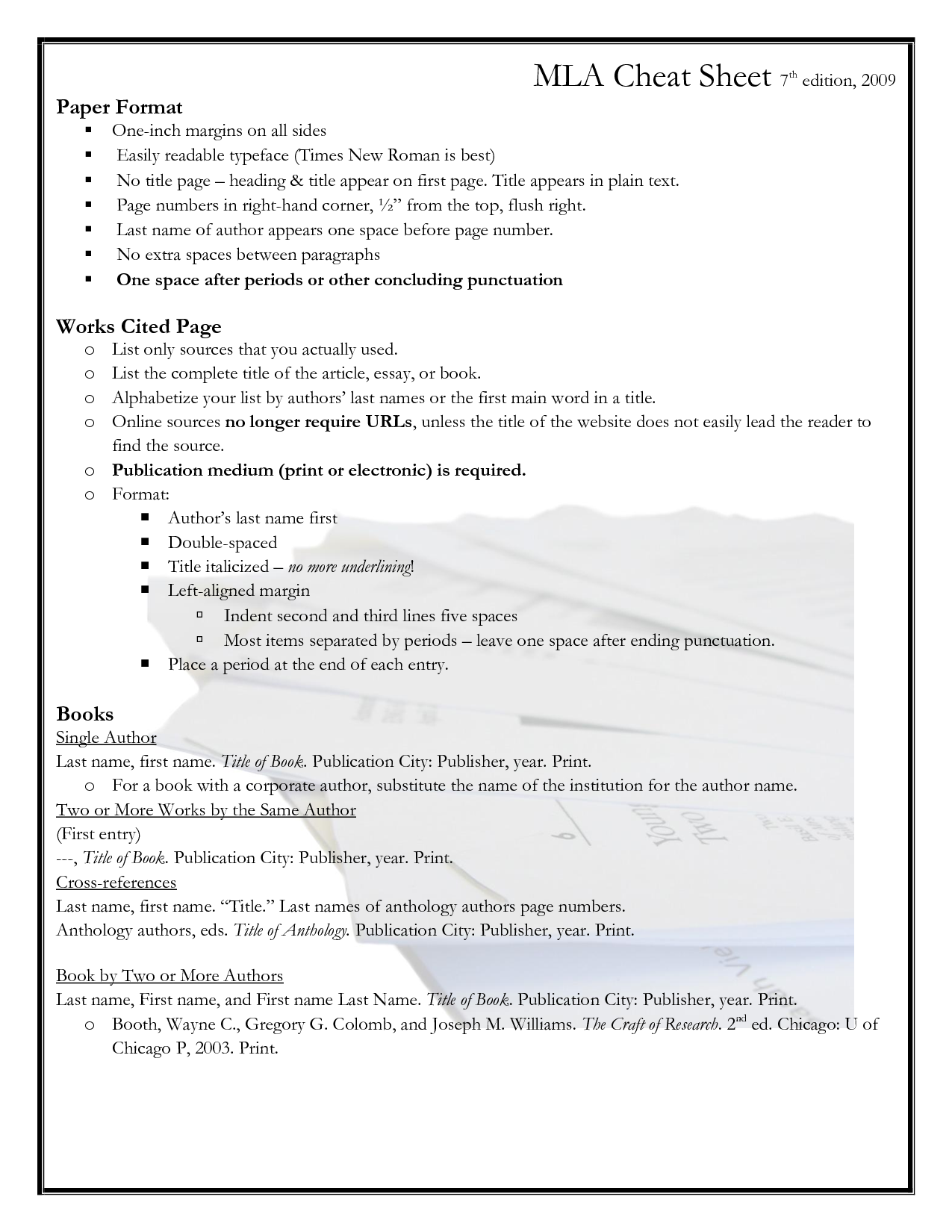 